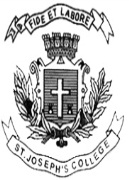 ST. JOSEPH’S COLLEGE (AUTONOMOUS), BENGALURU-27B.A. INTERNATIONAL RELATIONS AND PEACE STUDIES - II SEMESTERSEMESTER EXAMINATION: APRIL 2022(Examination conducted in July 2022)                                     IRP Open Elective II – Global PoliticsTime- 2 hrs	                                                                   		Max Marks-60This question paper contains one printed page and three partsPART- AI   Answer any Five of the following questions in about 40-50 words each (5x3=15)      1. What is World Order?      2. What are the causes of First World War.      3. What are the prominent features of post Cold War period?      4. What is Gender?      5. What is Environmental Politics?      6. What is Demography?      7. What is Global Trade?      8. What is Non-Traditional Security?PART- BII   Answer any two of the following questions in about 100-150 words each (2x7.5=15)        9.  Discuss Global Politics.       10. Elucidate on the Cold War Period.       11. Discuss Emerging powers in international politics.       12. Explain the linkage between Religion and Global Politics       13. Bring out the linkage between technology and Global Politics.       14. Describe the features of Globalization.PART- CII   Answer any two of the following questions in about 200- 250 words each (2x15=30)      15. Examine the impact and consequence of Second Word War.      16. Elucidate on the Energy Politics in the contemporary scenario.      17. What is Migration? Discuss contemporary Migration and Refugee crisis in Poland.      18. Explain the objectives and features of WTO and UNCTAD.      19. Differentiate between traditional and Non-Traditional approaches to Security.